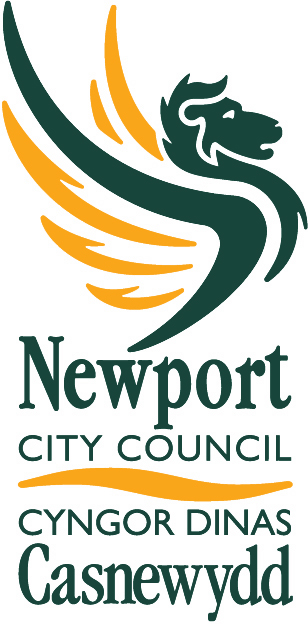 Occupational Therapy Services CommunityGwasanaethau Therapi Galwedigaethol yn y GymunedBATH LIFT ASSESSMENTDate of assessment: ...................................Does the person appear to have any capacity issues relevant to this review?											Yes	      	No	If yes, please complete the Community Occupational Therapy Service Capacity Assessment before considering provision of a bath lift in the person’s best interests.Eligibility criteria for provision of bathlift:How often is the bathlift likely to be used?	………………………………………………………….Comments:-Is there any other means that the person can access washing facilities safely?											Yes   	No   Comments:-Is the person eligible for the provision of a bath lift? 			Yes   	No   				Low         Moderate          Substantial          Critical  Have direct payments been offered to the person?				Yes   	No   If no, state reason why……………………………………………………………………………………………………………….Has the person been informed that equipment is on loan from the Gwent Wide Community Equipment Store and eligibility, suitability and safety must be reviewed as appropriate?											Yes   	No   If no, state reason why……………………………………………………………………………………………………………….Risk Reduction PlanTo reduce the risk further, list below any actions required to reduce the risk rating i.e. training/instructionsSignature of assessor:  …………………………………….………..  Date: …………..……..Print:  ……………………….……….……  Designation……………………………………….Base:  …………………………………………………………..….  Tel No:  ………………….Assessment of Bath Lift   (post delivery)Personal DetailsBath Lift DetailsDoes the person understand the charging of the bath lift?			Yes   	No   Comments:-Is the person aware bath oils should not be used with the bathlift?	Yes   	No   Comments:-Do all 4 suckers fit securely to bottom of the bath?				Yes   	No   Comments:-Does the bath lift have flaps on it?						Yes   	No   If so which sides?	Right   	Left   Do the flaps on the bathlift catch on any handles or obstructions?		Yes   	No   Comments:-Description of demonstration of use of the bathlift?…………………………………………………………………………………………………………………………………………………………………………………………………………………………………………………………………………………………………………………………………………………………………………………………………………………………………………………………………………………………………………………………………………………………………………………………………………
Is this different to the recommended transfer technique?	Yes   	No   Comments:-…………………………………………………………………………………………………………………………………………………………………………………………………………………………………………………………………………………………………………………………………………………………………………………………………………………………………………………………………………………………………………………………………………………………………………………………………………Does the person experience any pain when transferring on/off the bath lift? 	Yes   	No   Comments:-	
Is there adequate leg room when bath lift is lowered?				Yes   	No   Comments:-Are the grab rails in correct position?						Yes   	No   Comments:-Can they recognise and avoid entrapment?					Yes   	No   E.g. one sided neglect due to CVAComments:-Risk Reduction PlanTo reduce the risk further list below any actions required to reduce the risk rating.e.g. training/instructions.Action RequiredReturn of bath lift							YES 	NO Reassessment of alternative bath lift				YES 	NO Level Access Shower/further Assessment needed		YES 	NO 


Is a Review for clinical reasons required?		YES 	NO Please explain why and review period and type needed
………………………………………………………………………………………………...
…………………………………………………………………………………………………Review in:        6 months  	          Review in 12 month  Review type:    Telephone Call              Face to Face  Signature of Assessor:  …………………………………….………..  Date: …………..……..Print:  ……………………….……….……  Designation……………………………………….Base:  …………………………………………………………..….  Tel No:  ………………….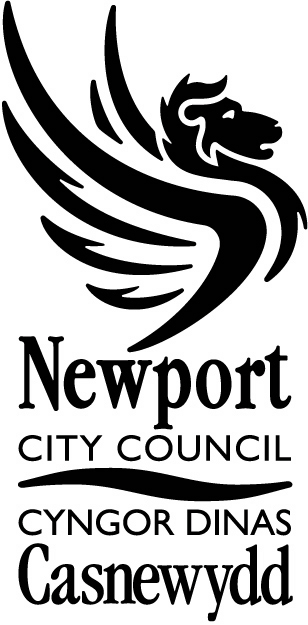 Bath Lift Assessment Signature SlipType of bath lift:- ..................................I have had an assessment of my bath lift on ……………………I understand how to use the bath lift correctly and understand how to safely maintain   the bath lift.  If any defect is noticed or my needs change, I will notify the Newport City Council Contact Centre immediately by telephoning 01633 656656 (opening times: - 8:00am – 8:00pm Monday to Friday (except bank holidays) and 9:00am – 1:00pm Saturday) and I will not use the bath lift until it has been checked/repaired/replaced. I understand that this equipment will be periodically serviced by Vision Products in accordance with statutory regulations. I agree to allow access to the equipment and agree to undertake any review / service requested.  If I do not, this will result in the equipment being removed.Does the Person have a copy of the User Guide		YES 	NO I have been informed and understand that equipment is on loan from and remains the property of the Gwent Wide Integrated Community Equipment Store (GWICES) and must be serviced and reviewed as appropriate.Signed: - ………………………………..	Date: - …………….Print name: - …………………………..                Service User/CarerSigned: - ……………………………….	Date: - ……………..Occupational Therapist/Social Work AssistantPrint name: - ……………………………..Social Services CopyBath Lift Assessment Signature SlipType of bath lift:- ..................................I have had an assessment of my bath lift on ……………………I understand how to use the bath lift correctly and understand how to safely maintain   the bath lift.  If any defect is noticed or my needs change, I will notify the Newport City Council Contact Centre immediately by telephoning 01633 656656 (opening times: - 8:00am – 8:00pm Monday to Friday (except bank holidays) and 9:00am – 1:00pm Saturday) and I will not use the bath lift until it has been checked/repaired/replaced. I understand that this equipment will be periodically serviced by Vision Products in accordance with statutory regulations. I agree to allow access to the equipment and agree to undertake any review / service requested.  If I do not, this will result in the equipment being removed.Does the Person have a copy of the User Guide		YES 	NO I have been informed and understand that equipment is on loan from and remains the property of the Gwent Wide Integrated Community Equipment Store (GWICES) and must be serviced and reviewed as appropriate.Signed: - ………………………………..	Date: - …………….Print name: - …………………………..                Service User/CarerSigned: - ……………………………….	Date: - ……………..Occupational Therapist/Social Work AssistantPrint name: - ……………………………..Persons CopyPerson’s name:Person’s name:L.A.  No:L.A.  No:Date of birthAddress:Address:Review address:Review address:Is person Continuing Health Care FundedIs person Continuing Health Care FundedIs person Continuing Health Care FundedIs person Continuing Health Care FundedIs person Continuing Health Care FundedYes/NoYes/NoYes/NoOccupational Therapy Worker DetailsOccupational Therapy Worker DetailsOccupational Therapy Worker DetailsOccupational Therapy Worker DetailsOccupational Therapy Worker DetailsOccupational Therapy Worker DetailsOccupational Therapy Worker DetailsOccupational Therapy Worker DetailsName:Telephone:Telephone:Relevant medical information/reported health featuresPlease include cognitive/sensory and behavioral issuesYesNoDoes the person live alone?Comments:-Will the bath lift be used when the person is alone?Comments:Does the person have a means of calling for help in an emergency whilst using the bathlift?Comments:YesNoDoes the person have good sitting balance?Comments:Is the person likely to have the ability to lift their legs over the side of the bath (physically and cognitively)?Comments:-If No who will assist? Is the person likely to be able to remove/replace the battery safely and easily?If No, consider Neptune/Aquila which have large batteries and large buttons.Comments:-Does the person appear to have any cognitive difficulties which may affect their ability to use the bath lift safely?Comments:-Is the person likely to be able to recognise and avoid entrapment?E.g. one sided neglect due to CVAComments:-Does the person have any medical conditions that put them at risk when using the bath lift?  Epilepsy?Recent total hip replacement?Effects of medication causing drowsiness?Other:- e.g. sensory issuesCommentsDoes the person have a medical need to bath?Incontinence?Skin conditions?Other? CommentsDoes the person have any pressure areas?Poor skin integrity?Is a padded seat cover needed?Comments:-YesNoWill the person or carer need to take the bath lift out of the bath?Comments:-Would it reduce the risk for other family members to use bathlift also?If yes a risk assessment will need to be done to cover this. ActionPerson responsibleto actionDate actionedService user advised NOT to use the bathlift until assessed by prescribing OT workerName:SWIFT Number:Address:Date Of Birth:Telephone Number:Assessment Date:Assessment Time:Location:Location:Type of BathliftIssue DateLast Service DateNext Service DateWeight Limit of BathliftIs Person within Weight Limit?ActionPerson responsible to actionDate actionedService User to have means of summoning assistance in case of emergency whilst using bathliftCommunity Occupational Therapy ServicesGwasanaethau Therapi Galwedigaethol yn y GymunedCommunity Occupational Therapy ServicesGwasanaethau Therapi Galwedigaethol yn y Gymuned